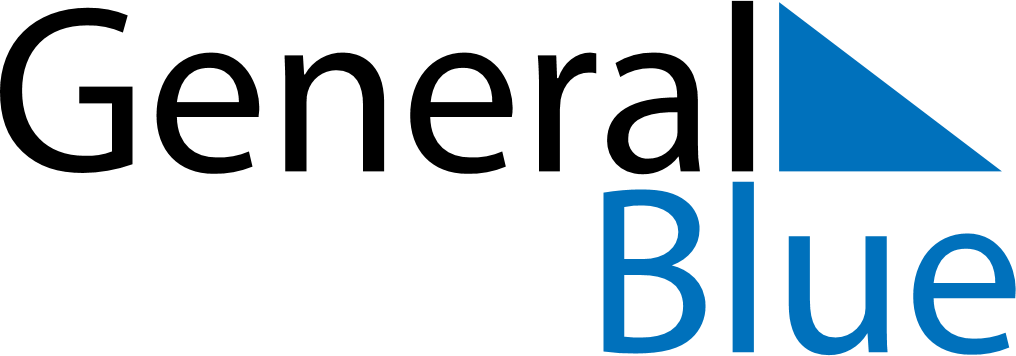 June 2023June 2023June 2023IrelandIrelandSundayMondayTuesdayWednesdayThursdayFridaySaturday12345678910First Monday in June1112131415161718192021222324Father’s Day252627282930